SUBMISSION FORMPlease fill out this form and return it to info@esci-ksp.org. and d32375@tier.org.tw  Pillar Smart Transport Smart Building Smart Grids Smart Job and Consumers■ Low Carbon Model TownBasic InformationProgram name: The Solar City- Great TainanResponsible organization: Economic Development Bureau, Tainan City GovernmentStrategy:The development of renewable energy that suits local demands needs to also consider the high density and crowded population in Taiwan. Due to the high value of land, we choose to make use of the idle spaces to install photovoltaic system as the main source to develop renewable energy.  In 2011, the “Solar Power City” was launched with the goals to promote five items including solar public housing, solar roofs, solar communities, green factories, and agriculture greenhouses. Flush connection is used for tilt roofs, and trellis photovoltaic systems are installed on the dead-level roofs without any interruption of original spatial use of roofs.In 2011, the Solar City Project was launched; the City Government provided comprehensive services for promotion (organization of seminars), counseling (services windows at different districts), subsidies (for financial encouragement), and application reviews. In coordination with the mandatory measures of autonomous regulations, the determination to build great Taiwan into a low carbon and green energy city was conveyed. For the promotion in the past four years, the Tainan City Government approved 1,795 solar energy installation and ten solar community applications with the capacity over 93 megawatts. In the future, the capacity is expected for a continuous growth to achieve the goal of building “the Solar City-Great Tainan” that reduces carbon emission and generates green energy.Measure:Building of Solar City Information WebOrganization of more than 150 Seminars in Four YearsUse of Residential Buildings without Participation in Tender MechanismEnactment of Subsidy Measures for the Encouragement of InstallationSeminars Organized at the Beginning of Each Year for Equipment Review OperationInter-departmental Cooperation for Joint Strategy PromotionPerformance:According to statistics, from 2011 to 2014, the number of the installation of photovoltaic systems approved in Tainan City reached to 1,795 with the total capacities exceeding 93 MW and annual power generation capacities over 116.92 MW equivalent to 42.5% of electricity generated by Zengwen Reservoir that can supply for the use of 32,658 house units and reduce over 60,000 tons of carbon demission equivalent to that done by the annual reduced amount of 187 Tainan parks, occupied about 5,451 hectares and saving over NT$91.37 million.After the effort of another eight months, by August 31, 2015, Tainan City had 2,596 approved PV installation applications with the capacity of 144 Mw and annual power generation of 180.41 million Kwh equivalent to 65.61% of power generated by Zenwen Reservoir as well as the carbon emission reduction over 93,000 tons, equivalent to the reduction done by 289 Tainan Metropolitan Parks. We are continuously improving.APEC Economies: Australia Brunei Canada Chile China■ Chinese Taipei Hong Kong Indonesia Japan Korea Malaysia Mexico New Zealand Non-APEC Economy Papua New Guinea Peru Philippines Russia Singapore Thailand United States Viet NamAdditional Project DetailsImage: Please attach an image that represents this project, if one is available, to this email.Fig. 3: Global Temperature Changes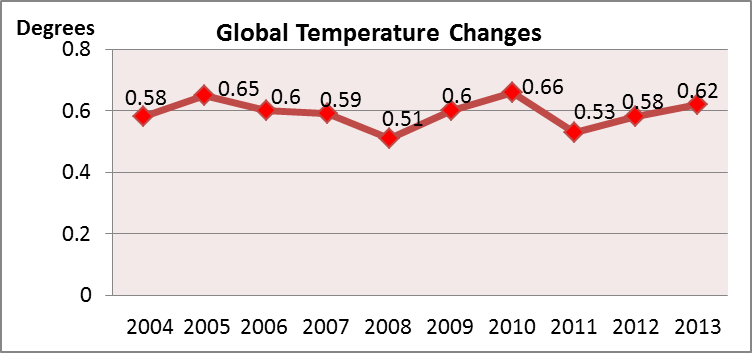 Fig.4: Temperature Changes in Taiwan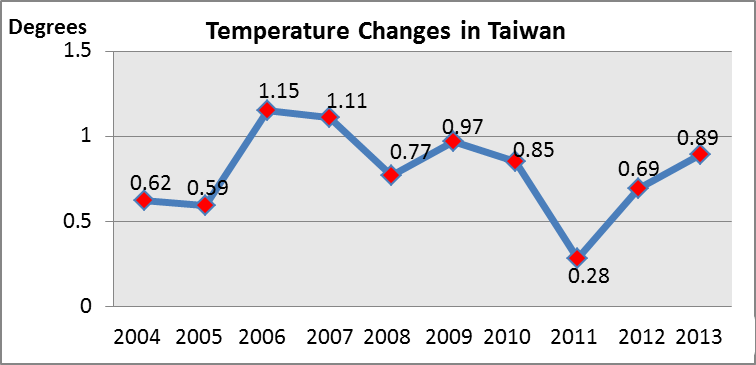 Fig. 6: Taiwan’s Electricity Composition in 2014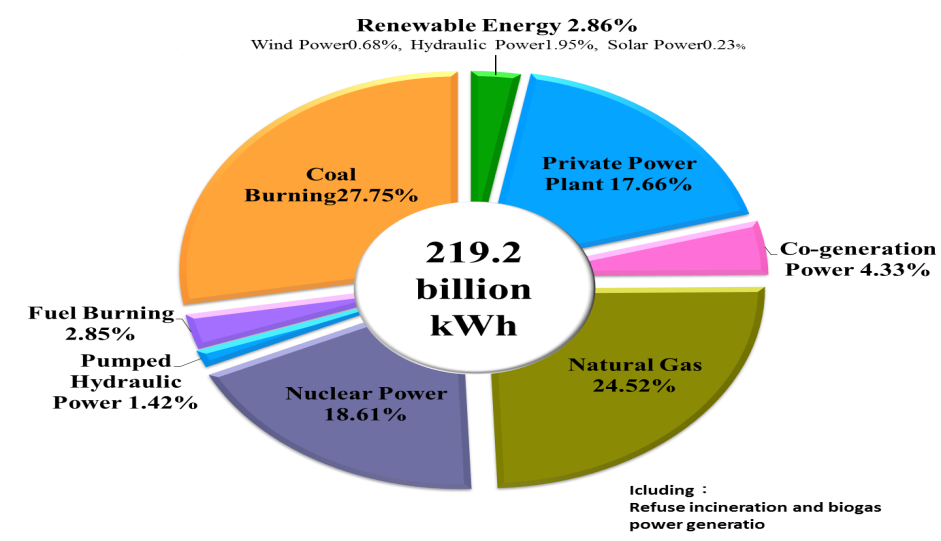 Fig. 7: Tainan Being #1 according to Statistics of Annual Electricity Generation from the Photovoltaic System per KW Conducted by Bureau of Energy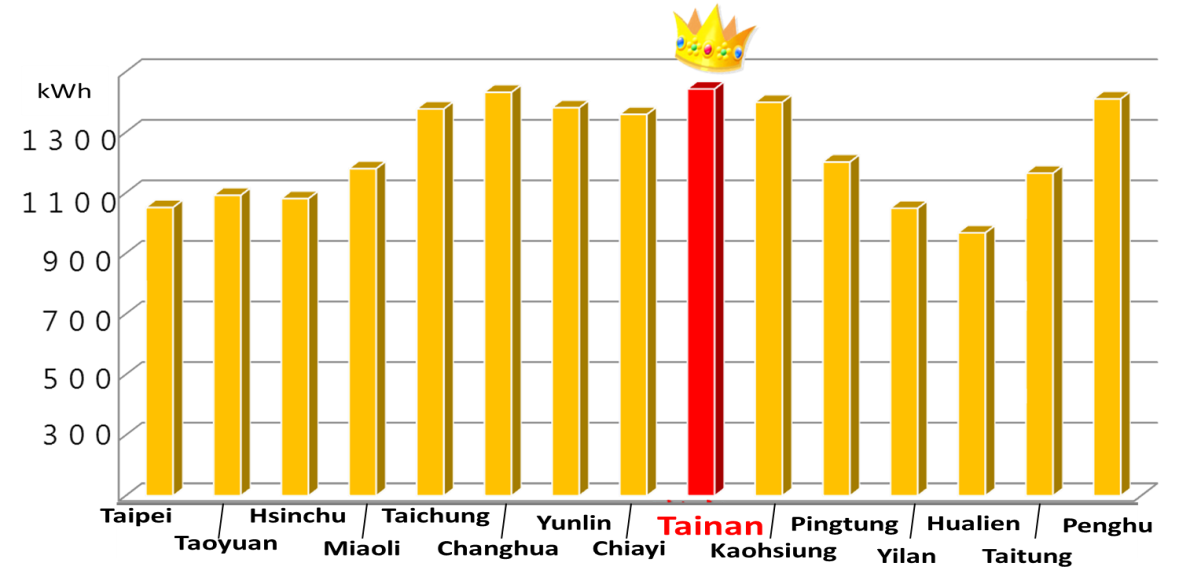 Fig. 8: Tainan’s Comprehensive Solar Power Industrial Chain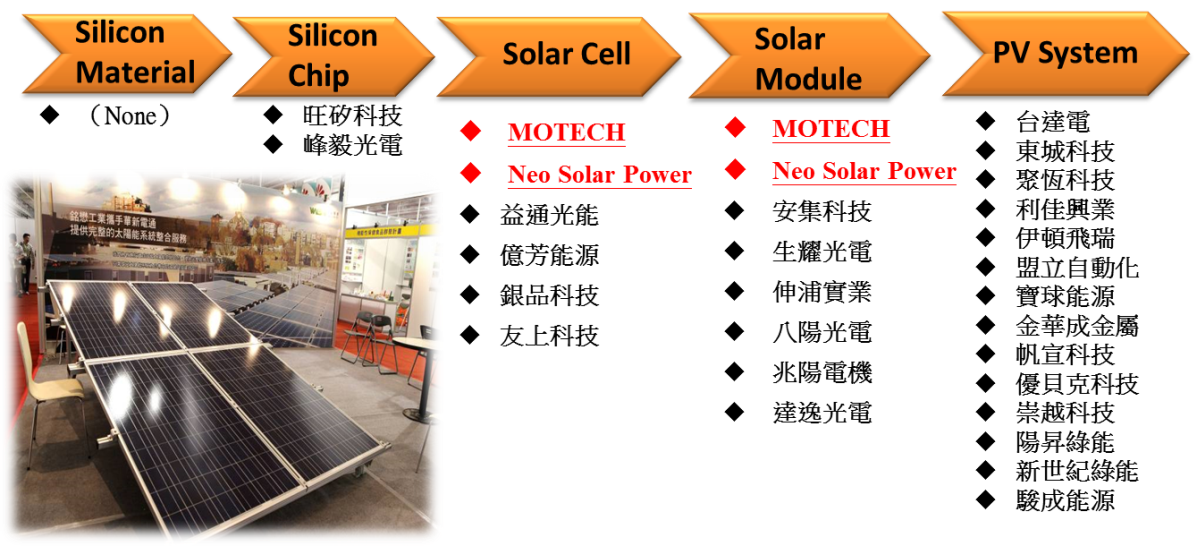 Upload: Please attach a file associated with your project (e.g. pdf, ppt, video or image files) to this email.Video（English）Website: http://solarcity.tainan.gov.tw/（Next year we plan to build English website.）Contact InformationContact Name: Energy Section of the Bureau of Economic Development, Tainan City GovernmentContact Email: vchen24@mail.tainan.gov.tw